УИД  86MS0059-01-2024-000512-84 			дело № 05-0117/2604/2024П О С Т А Н О В Л Е Н И Епо делу об административном правонарушенииг. Сургут										28.02.2024ул. Гагарина д. 9 каб. 209Мировой судья судебного участка № 4 Сургутского судебного района города окружного значения Сургута Ханты-Мансийского автономного округа – Югры Разумная Наталья Валерьевна, рассмотрев без участия привлекаемого лица дело об административном правонарушении, предусмотренном частью 1 статьи 15.6 КоАП РФ, в отношении Десятникова Сергея Анатольевича, ,установил:при осуществлении мероприятий налогового контроля государственным налоговым инспектором отдела камеральных проверок № 3 ИФНС по г. Сургуту ХМАО-Югры выявлены достаточные данные, указывающие на наличие события административного правонарушения, а именно, Десятников Сергей Анатольевич, являясь должностным лицом – директором ООО «ЭДИСОН» (ИНН ,), согласно сведениям информационных ресурсов ИФНС России по г. Сургуту Ханты-Мансийского автономного округа – Югры, а также журнала регистрации входящей почтовой корреспонденции по состоянию на 03.04.2023 в срок до 31.03.2023 не представил Бухгалтерскую (финансовую) отчетность за 2022 год, в результате чего нарушил подпункт 5.1 пункта 1 статьи 23, пункт 1 статьи 126 Налогового кодекса Российской Федерации, ст. 15, п. 2, 5 ст. 18 Федерального закона № 402-ФЗ.В соответствии со статьей 2.4 КоАП РФ административной ответственности подлежит руководитель организации, осуществляющий полномочия единоличного исполнительного органа организации, как должностное лицо в случае совершения им административного правонарушения в связи с неисполнением либо ненадлежащим исполнением своих служебных обязанностей.Административное правонарушение совершено Десятниковым Сергеем Анатольевичем, являющимся директором ООО «ЭДИСОН», 03.04.2023 в 00 часов 01 минуту по адресу: г. Сургут, ул. ,, выразившееся в форме бездействия в предоставлении в установленный законодательством о налогах и сборах срок документов и (или) иных сведений, необходимых для осуществления налогового контроля, предусмотренное частью 1 статьи 15.6 Кодекса об административных правонарушениях Российской Федерации.Протокол и материалы дела поступили мировому судье 23.01.2024.Десятников Сергей Анатольевич, извещенный о времени и месте рассмотрения дела надлежащим образом, в судебное заседание не явился, ходатайств об отложении рассмотрения дела не заявлял. Извещение о дне и времени рассмотрения дела направлено посредством направления судебной повестки по адресу места жительства привлекаемого лица, получена адресатом 31.01.2024 согласно данным ПК МС.Согласно статье 25.1 КоАП РФ дело об административном правонарушении может быть рассмотрено в отсутствие лица, в отношении которого ведется производство по делу об административном правонарушении, если имеются данные о надлежащем извещении лица о месте и времени рассмотрения дела и, если от лица не поступило ходатайство об отложении рассмотрения дела либо если такое ходатайство оставлено без удовлетворения.Суд считает возможным рассмотреть дело в отсутствие Десятникова Сергея Анатольевича по имеющимся в деле доказательствам. Обязательности участия при рассмотрении дела привлекаемого лица КоАП РФ для данной категории дел не предусматривает.  Изучив материалы дела, мировой судья приходит к выводу о том, что виновность Десятникова Сергея Анатольевича в совершении правонарушения подтверждается: протоколом № 30003 об административном правонарушении от 12.01.2024; выпиской из Единого государственного реестра юридических лиц; справкой об отсутствии бухгалтерской (финансовой) отчетности к установленному сроку, отчетом об отслеживании отправления, информационным письмом от 28.11.2023, копией списка внутренних почтовых отправлений, уведомлением от 08.12.2023. Судья принимает указанные документы относимыми, допустимыми и достоверными доказательствами, так как они полностью согласуются между собой, составлены уполномоченными на то лицами, соответствуют требованиям КоАП РФ. Согласно письму ФНС России от 12.12.2005 № ММ-15-02/1404 «О представлении бухгалтерской отчетности», ссылающемуся на подпункт 4 пункта 1 статьи 23 НК РФ налогоплательщики должны представлять в налоговый орган по месту учета в установленном порядке декларации по тем налогам, которые они обязаны уплачивать, если такая обязанность предусмотрена законодательством о налогах и сборах, а также бухгалтерскую отчетность. Статьей 14 Федерального закона от 06.12.2011 № 402-ФЗ определен состав бухгалтерской (финансовой) отчетности, согласно которой годовая бухгалтерская (финансовая) отчетность, за исключением случаев, установленных указанным Федеральным законом, состоит из бухгалтерского баланса, отчета о финансовых результатах и приложений к ним.В статье 15 Федерального закона от 06.12.2011 № 402-ФЗ «О бухгалтерском учете» предусмотрено, что все организации, за исключением бюджетных, представляют годовую бухгалтерскую отчетность в соответствии с учредительными документами по месту их регистрации. В общем случае организации обязаны не позднее трех месяцев после окончания отчетного года представлять годовую бухгалтерскую отчетность в налоговый орган по месту своего нахождения, согласно форме КНД 0701199. Исключением являются ситуации, когда у организации нет обязанности вести бухгалтерский учет либо она является религиозной или представляет годовую бухгалтерскую отчетность в Банк России (ч. 3, 5 ст. 18 Федерального закона от 06.12.2011 № 402-ФЗ, пп. 5.1 п. 1 ст. 23 НК РФ). В соответствии с п. 5 ст. 18 Федерального закона от 06.12.2022 № 402-ФЗ экземпляр отчетности представляется экономическим субъектом в виде электронного документа по телекоммуникационным каналам связи через оператора электронного документооборота, являющегося российской организацией и соответствующего требованиям, утвержденным федеральным органом исполнительной власти, уполномоченным по контролю и надзору в области налогов и сборов, не позднее трех месяцев после окончания отчетного периода.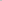 Согласно пункту 1 статьи 3 Федерального закона от 06 декабря 2011 г. № 402-ФЗ «О бухгалтерском учете» бухгалтерская (финансовая) отчетность — это информация о финансовом положении экономического субъекта на отчетную дату, финансовом результате его деятельности и движении денежных средств за отчетный период, систематизированная в соответствии с требованиями, установленными настоящим федеральным законом.Статьей 14 Закона о бухгалтерском учете определен состав бухгалтерской (финансовой) отчетности, которая состоит в данном случае из бухгалтерского отчета, отчета о финансовых результатах и приложений к ним.С учетом приведенных норм права бухгалтерская (финансовая) отчетность представляет собой итоговый документ на определенную дату о финансовом состоянии организации.В силу подпункта 5.1 пункта 1 статьи 23 Налогового Кодекса РФ налогоплательщики обязаны представлять в налоговый орган по месту учета бухгалтерскую отчетность в соответствии с федеральным законом от 6 декабря 2011 года № 402-ФЗ «О бухгалтерском учете».В соответствии с пунктом 2 статьи 18 Федерального закона от 6 декабря 2011 года № 402-ФЗ бухгалтерском учете» годовая бухгалтерская (финансовая) отчетность представляется не позднее трех месяцев после окончания отчетного периода.Оценив вышеприведенные доказательства в их совокупности, судья с учетом обстоятельств дела, считает виновность Десятникова Сергея Анатольевича полностью доказанной. Его действия квалифицируются по части 1 статьи 15.6 КоАП РФ – нарушение установленных законодательством о налогах и сборах сроков представления сведений, необходимых для осуществления налогового контроля в налоговый орган по месту учета.Обстоятельств, исключающих производство по делу об административном правонарушении, не имеется. Срок привлечения Десятникова Сергея Анатольевича к административной ответственности на день рассмотрения дела не истек. Обстоятельств, смягчающих административную ответственность привлекаемого лица, предусмотренных статьей 4.2 КоАП РФ, мировым судьей в ходе рассмотрения дела не установлено.  Отягчающим административную ответственность Десятникова Сергея Анатольевича обстоятельством судьей установлен факт привлечения Десятникова Сергея Анатольевича к административной ответственности по главе 15 КоАП РФ повторно в течение года, о чем свидетельствуют данные ПК МС – так постановлением по делу №05-1083/2604/2022 от 14.09.2022, вступившем в законную силу 22.11.2022, он привлечен к административной ответственности за совершение административного правонарушения , предусмотренного частью 1 статьи 15.33.2 КоАП РФ и годичный срок на момент совершения административного правонарушения  не истек.По санкции статьи административное правонарушение наказывается наложением административного штрафа на должностных лиц - от трехсот до пятисот рублей. Суд полагает наиболее целесообразным назначение максимального размера штрафа по санкции статьи в связи с наличием отягчающих вину привлекаемого лица обстоятельств. На основании изложенного, руководствуясь статьями 4.1.1, 29.9-29.11 КоАП РФ, мировой судьяпостановил:Десятникова Сергея Анатольевича признать виновным в совершении правонарушения, предусмотренного частью 1 статьи 15.6 КоАП РФ и подвергнуть наказанию в виде административного штрафа в размере 500,00 (пятьсот) рублей.Разъяснить Десятникову Сергею Анатольевичу следующие положения:- сумму административного штрафа необходимо оплачивать по следующим реквизитам: УФК по Ханты-Мансийскому автономному округу-Югре (Департамент административного обеспечения Ханты-Мансийского автономного округа-Югры л/с 04872D08080), Банк: РКЦ г. Ханты-Мансийска//УФК по Ханты-Мансийскому автономному округу-Югре г. Ханты-Мансийск, счет получателя(номер казначейского счета): 03100643000000018700, банковский счет, входящий в состав единого казначейского счета (ЕКС)40102810245370000007, БИК 007162163, ОКТМО 71876000, ИНН 8601073664, КПП 860101001 КБК 72011601153010006140,  УИН 0412365400595001172415139.- копию квитанции об оплате административного штрафа необходимо представить по адресу: г. Сургут ул. Гагарина д. 9 каб. 209-210 либо на адрес электронной почты surgut4@mirsud86.ru с пометкой «к делу № 05-0117/2604/2024»;-административный штраф должен быть уплачен лицом, привлечённым к административной ответственности, не позднее 60 дней со дня вступления постановления о наложении административного штрафа в законную силу либо со дня истечения срока отсрочки или срока рассрочки, предусмотренных статьей 31.5 КоАП РФ;- сумма административного штрафа вносится или переводится лицом, привлечённым к административной ответственности, в кредитную организацию, в том числе с привлечением банковского платёжного агента или банковского платёжного субагента, осуществляющих деятельность в соответствии с Федеральным законом "О национальной платёжной системе", организацию федеральной почтовой связи либо платёжному агенту, осуществляющему деятельность в соответствии с Федеральным законом от 3 июня 2009 года N 103-ФЗ "О деятельности по приёму платежей физических лиц, осуществляемой платёжными агентами".- контроль за уплатой штрафа осуществляется администратором получения штрафа и судьёй, вынесшим решение, при отсутствии у суда, подтверждающего уплату штрафа документа по истечении 60 суток с момента вступления настоящего постановления в законную силу судом направляются соответствующие сведения о привлечении лица к административной ответственности по части 1 статьи 20.25  КоАП РФ, а также документы на принудительное взыскание штрафа в адрес подразделения ФССП России по месту жительства привлекаемого; - лица, несвоевременно уплатившие штраф, подлежат ответственности по части 1 статьи 20.25 КоАП РФ, санкция статьи предусматривает наказание в виде двойного размера неуплаченного штрафа либо административный арест на срок до 15 суток, либо обязательные работы на срок до пятидесяти часов.Постановление может быть обжаловано в Сургутский городской суд путем подачи жалобы через мирового судью судебного участка № 4 Сургутского судебного района города окружного значения Сургута в течение десяти суток со дня получения копии постановления.Мировой судья	           		/личная подпись/		             Н.В. Разумная,